На основу члана 9. Правилника за  доделу бесповратних средстава за опремање сточарских фарми у АП Војводини у 2021. години („Службени лист АПВ“ број 5/2021) покрајински секретар за пољопривреду, водопривреду и шумарство доносиОДЛУКУ O 1. ИЗМЕНИО Д Л У К Ео опредељивању средстава по Конкурсу за  доделу бесповратних средстава за опремање сточарских фарми у АП Војводини у 2021. години1.У тачки 1. Одлуке о опредељивању средстава по Конкурсу за  доделу бесповратних средстава за опремање сточарских фарми у АП Војводини у 2021. Години износ 90.000.000,00 замељује се износом 88.683.934,00, а у  табели  тачке 1. се бришу редови 16., 38., 42. , 44., 45., 53. и 79.  врши се пренумерација редова и додају се нови редови: 2.У табели тачке 2. бршу се тачке 1., 3., 6. и 7.  а редови се пренумеришу.3.После тачке 4.  додаје се тачка 4а  и 4б која гласи: 4а.Констатује се да су одустали од поднете пријаве и закључења или реализације уговора: 4б.Констатује се да су одустали од реализације уговора: 3.Ову одлуку обајвити на сајту Покрајинског секретаријат за пољопривреду, водопривреду и шумарство.О б р а з л о ж е њ еПокрајински секретаријат за пољопривреду, водопривреду и шумарство (у даљем тексту: Секретаријат),  објавио је Kонкурс за  доделу бесповратних средстава за опремање сточарских фарми у АП Војводини у 2021. Години (у даљем тексту: Конкурс) у дневном листу „Дневник“ дана 01.02.2021. године  и „Службеном листу АПВ“број 5/2021 године, и донео је Правилник за  доделу бесповратних средстава за опремање сточарских фарми у АП Војводини у 2021. години којим је регулисан поступак спровођења Конкурса и одлучивања по пријавама на конкурс (Службени лист АПВ“ број 5/2021) (у даљем тексту: Правилник).Чланом 9. Правилника је прописано да Комисија разматра пријаве поднете на Конкурс и сачињава предлог Одлуке о додели средстава, а да коначну одлуку доноси Покрајински секретар за пољопривреду, водопривреду и шумарство. Комисија је дана 29.04.2021. године доставила Записник о раду са предлогом одлуке о опредељивању средстава број 104-401-289/2021-01. С обзиром да је предлог Комисије у складу са Правилником донетим 01.02.2021. године, објављеног у „Службеном листу АПВ“број 5/2021 и Конкурсом објављеним у дневном листу „Дневник“ дана 01.02.2021.године и „Службеном листу АПВ“ број 5/2021 године, а на основу предлога Комисије, донета је Одлука о опредељивању средстава по Конкурсу за  доделу бесповратних средстава за опремање сточарских фарми у АП Војводини у 2021. години 104-401-289/2021-03 од 24.04.2021. године  којом је рапосређена средства од 90.000.000,00 динара  предвиђена делу Главе II. тачке 2.2  шифра мере 101. Програма подршке за спровођење пољопривредне политике и политике руралног развоја  за територију Аутономне покрајине Војводине у 2021. години („Сл.лист АПВ“ број 66/20) на који је сагласност дало Министарство пољопривреде, шумарства и водопривреде број: 320-00-09458/2020-09 од 03.12.2020. године по спроведеном Конкурсу за  доделу бесповратних средстава за опремање сточарских фарми у АПВојводини у 2021. години који је објављен у дневном листу „Дневник“ дана 01.02.2021.године и у „Сл.листу АПВ“ број 06/21 и сајту Покрајинског секретаријата, по Правилнику за  доделу бесповратних средстава за опремање сточарских фарми у АП Војводини у 2021. години („Службени лист АПВ“ број 5/21),  сходно бодовној листи коју је утврдила Комисија за спровођење Конкурса за  доделу бесповратних средстава за опремање сточарских фарми у АПВојводини у 2021. Години од дана 29.04.2021. године у висини од 90.000.000,00. Након објављивања Одлуке о опредељивању средстава по Конкурсу за  доделу бесповратних средстава за опремање сточарских фарми у АП Војводини у 2021. години 104-401-289/2021-03 од 24.04.2021. године  на сајту Покрајинског секретаријата: од поднете пријаве и закључења уговора 4б.од реализације уговора одустали су: што ствара укупно износу од 5.477.444,00 динара, што је Комисија констатовала својим Записником од 20.10.2021. године . Предлог Комисије:  нераспоређених средства у изнису од 5.477.444,00  динара расподели у висини од 4.161.378,00 динара доделити заључењем уговора о додели бесповратних средстава  према оствареном броју бодова  и предложеним износом средстава следећим подносиоцима: На овај начин се распоређује 88.683.934,00 динара. Имајући  у виду  горе наведено одлучено је као  диспозитиву.Поука о правном леку: Жалба се улаже покрајинском секретару у року од 15 дана од дана достављања појединачног решења, односно најкасније у року од 30 дана од објављивања Одлуке на званичној интернет страници Покрајинског секретаријата за лица за које лична достава није успела. Покрајински секретарЧедомир Божић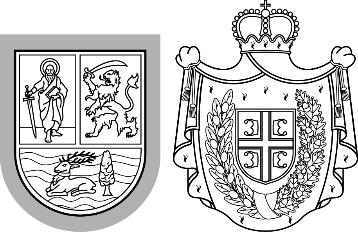 Република СрбијаАутономна покрајина ВојводинаПокрајински секретаријат запољопривреду, водопривреду и шумарствоБулевар Михајла Пупина 16, 21000 Нови СадТ: +381 21 487 44 11; 456 721 F: +381 21 456 040  psp@vojvodina.gov.rsРепублика СрбијаАутономна покрајина ВојводинаПокрајински секретаријат запољопривреду, водопривреду и шумарствоБулевар Михајла Пупина 16, 21000 Нови СадТ: +381 21 487 44 11; 456 721 F: +381 21 456 040  psp@vojvodina.gov.rsБРОЈ: 104-401-289/2021-03ДАТУМ: 20.10. 2021. годинеРедни бројБрој пријавеИме и презимеМестоБод.Одобрено98.2509Драгана КонцГорњи Таванкут901.259.674,0099.2519Давор БарашинВајска901.740.280,00100.1185Драгана РакошЊегошево85301.377,00101.1500Божо ЋукРадичевић85860.047,004.161.378,00Ред. Број.Број пријавеИме и презимеМестоИзносРазлог777Ибоља ОстронковићЧантавир746.218,00Одустао од закључења уговра2401Star impex DOOСакуле1.362.043,00Одустао од закључења уговра1461Сузана МаринковКумане277.951,00Одустао од закључења уговра2.386.212,002.386.212,002543Милош ДикићКаћ966.007,00Одустао од реализације закљученог уговора3495Наташа МабетовићКузмин635.791,00Одустао од реализације закљученог уговора785Милкица ВијатовНови Бечеј991.618,00Одустао од реализације закљученог уговора1275Александар ГрбовићБечеј497.816,00Одустао од реализације закљученог уговора3.091.232,003.091.232,00Ред. Број.Број пријавеИме и презимеМестоИзносРазлог777Ибоља ОстронковићЧантавир746.218,00Одустао од закључења уговра2401Star impex DOOСакуле1.362.043,00Одустао од закључења уговра1461Сузана МаринковКумане277.951,00Одустао од закључења уговра2.386.212,002.386.212,002543Милош ДикићКаћ966.007,00Одустао од реализације закљученог уговора3495Наташа МабетовићКузмин635.791,00Одустао од реализације закљученог уговора785Милкица ВијатовНови Бечеј991.618,00Одустао од реализације закљученог уговора1275Александар ГрбовићБечеј497.816,00Одустао од реализације закљученог уговора3.091.232,003.091.232,00Редни бројБрој пријавеИме и презимеМестоБодовиПрих. инвестицијаОдобрено% ПССопст. средства%соп. сред.12509Драгана КонцГорњи Таванкут902.068.097,001.259.674,0060,91808.423,0039,0922519Давор БарашинВајска902.869.991,001.740.280,0060,641.129.711,0039,363.1185Драгана РакошЊегошево85496.426,00301.377,0060,71195.049,0039,294.1500Божо ЋукРадичевић851.416.666,00860.047,0060,71556.619,0039,296.851.180,004.161.378,002.689.802,00